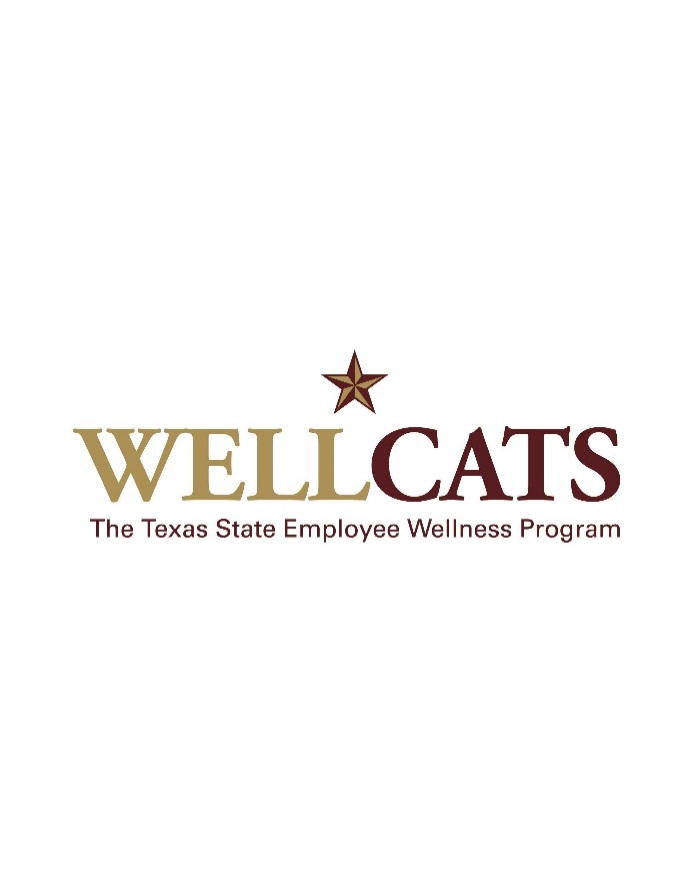 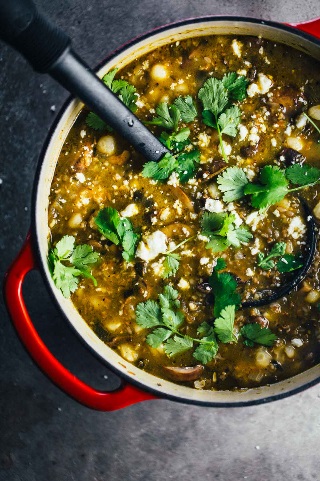 Mushroom Poblano Posole Verde			8 SERVINGSNutrition Facts per Serving: Calories: 185        Protein (g): 5Fat (g): 5               Carbohydrate (g): 3Ingredients: Instructions:Heat the olive oil over medium high heat. Add the onions and sauté for 1-2 minutes.Add the peppers and mushrooms. Sauté for 10-15 minutes or until the mushrooms are cooked down to about half their volume and are deep brown.Add the seasoning, salsa verde, water, broth, bulgur, and hominy. Simmer about 15 minutes or until the bulgur is soft.Serve with cilantro, a squeeze of lime juice, and cotija cheese.Note: you may want to add more broth or water to the leftovers. The soup will thicken as the bulgur continues to soak up moisture.2 tbsp.Olive oil½ Yellow onion, minced2Poblano peppers, seeds removed, minced½ Jalapeno pepper, seeds removed, minced16 oz.Fresh sliced baby bella mushrooms1 tsp.Southwest seasoning24 oz.Salsa verde1 cupWater4-5 cupsVegetable broth¾ cupUncooked bulgur214-oz. cans white hominy1 ½ tspSaltOptional: cilantro, lime juice, cotija cheese for serving